Number mnemonics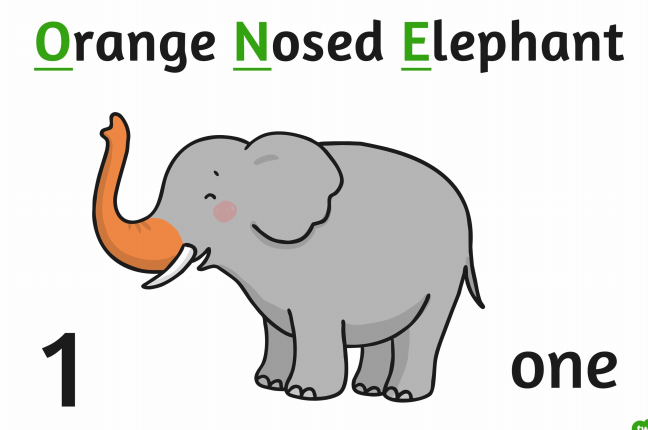 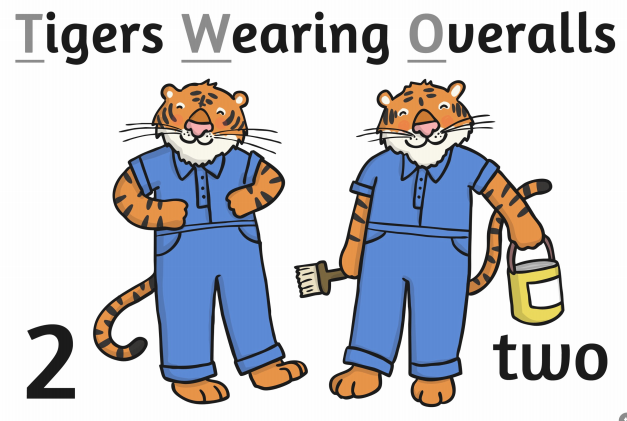 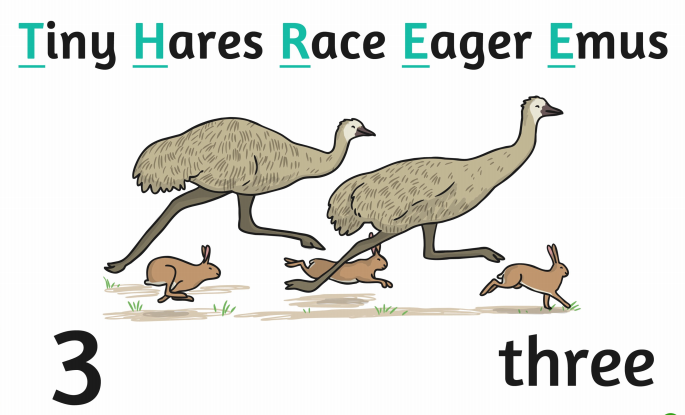 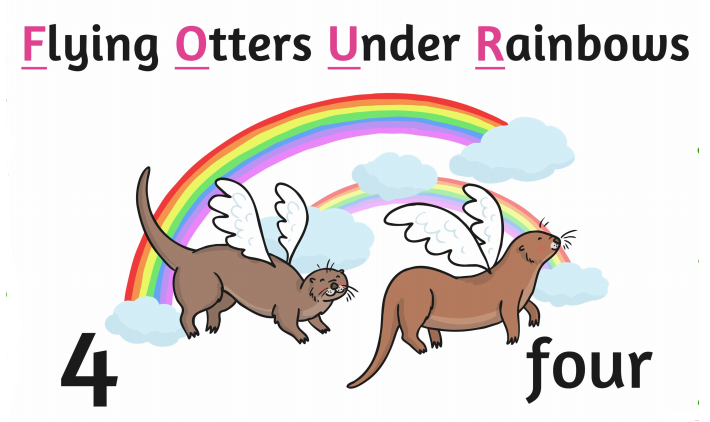 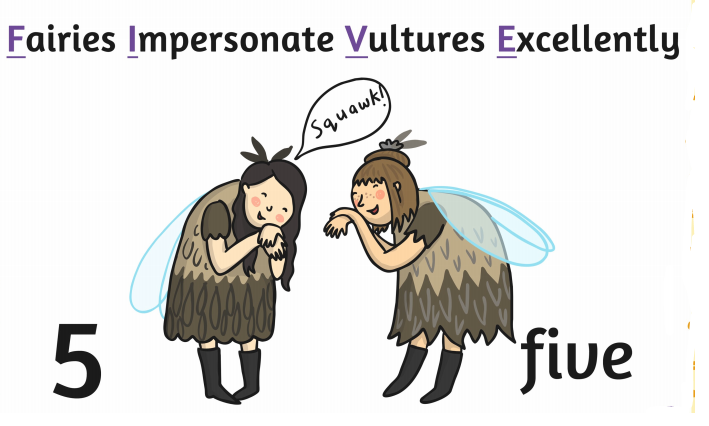 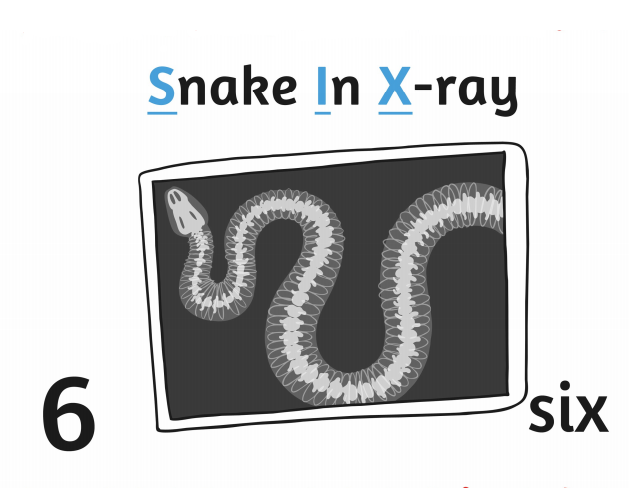 